В целях привлечения юных школьников Калининаульской СОШ к читательской деятельности учитель русского языка и литературы 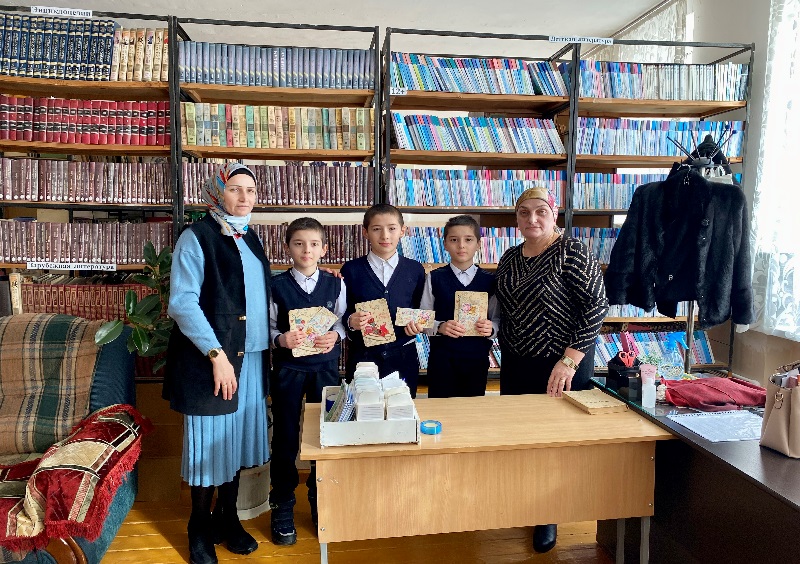 Диана Башировна совместно с библиотекарем Зухрой Висаитовой провели мониторинг читательской заинтересованности учащихся 5а класса. По картотекам школьников Зухра Магомедовна выделила 3 ученика 5а класса, которые за неполные два месяца прочитали свыше 10 книг.             Это Хабибов Ахмед, Хабибов Гаирбег, Кодочиев Залимхан. 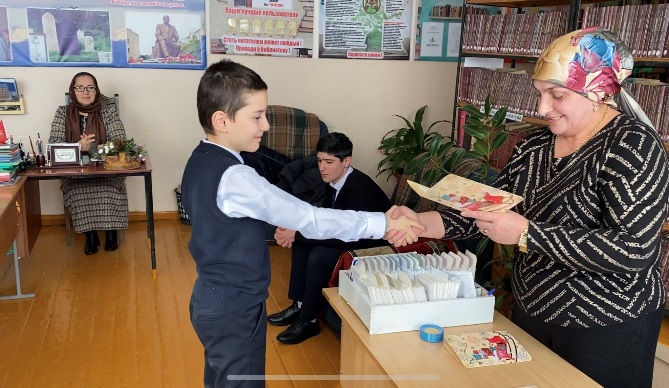 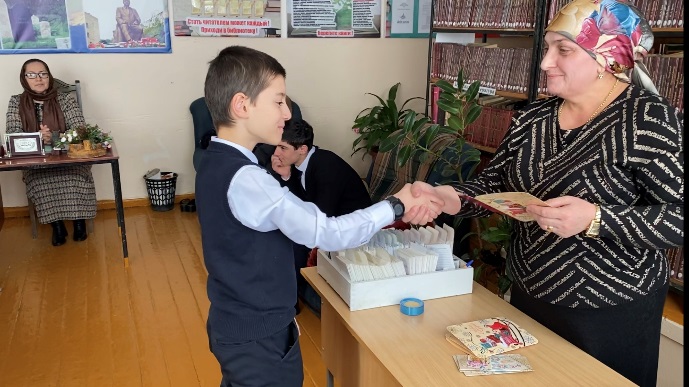 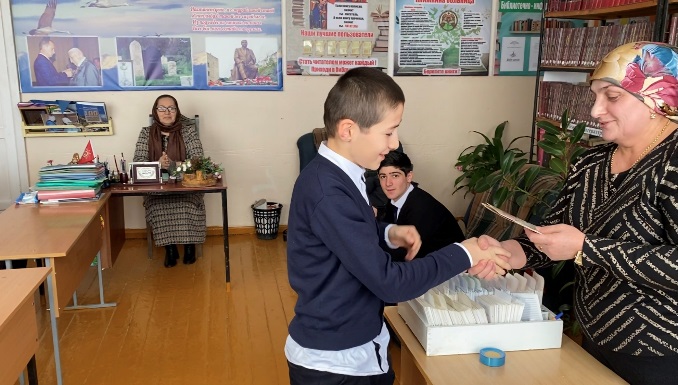 Им вручили Новогодние открытки и конверты с определенной суммой денег.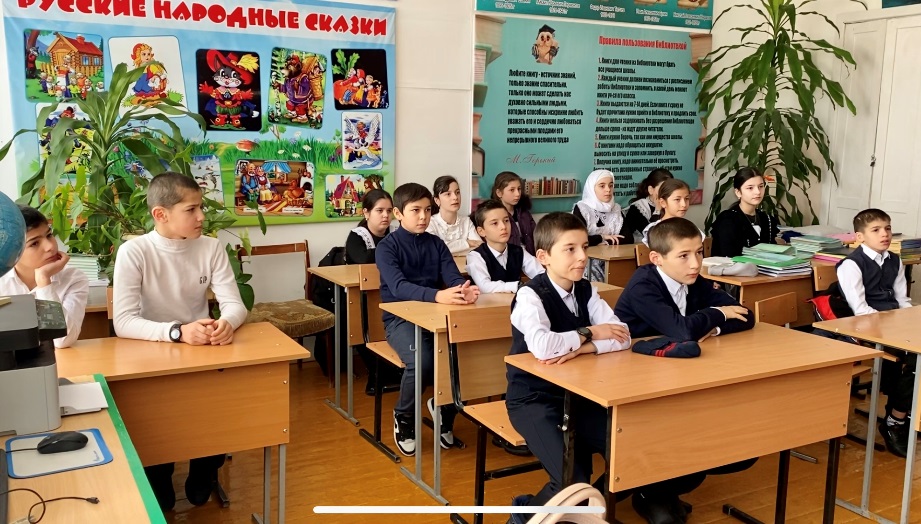 « Юные читатели» поблагодарили за подарки и пообещали, что будут стараться прочитать еще больше книг в третьей четверти, тем более, как заявила Диана Башировна, такие конкурсы будут проводиться в конце каждой четверти.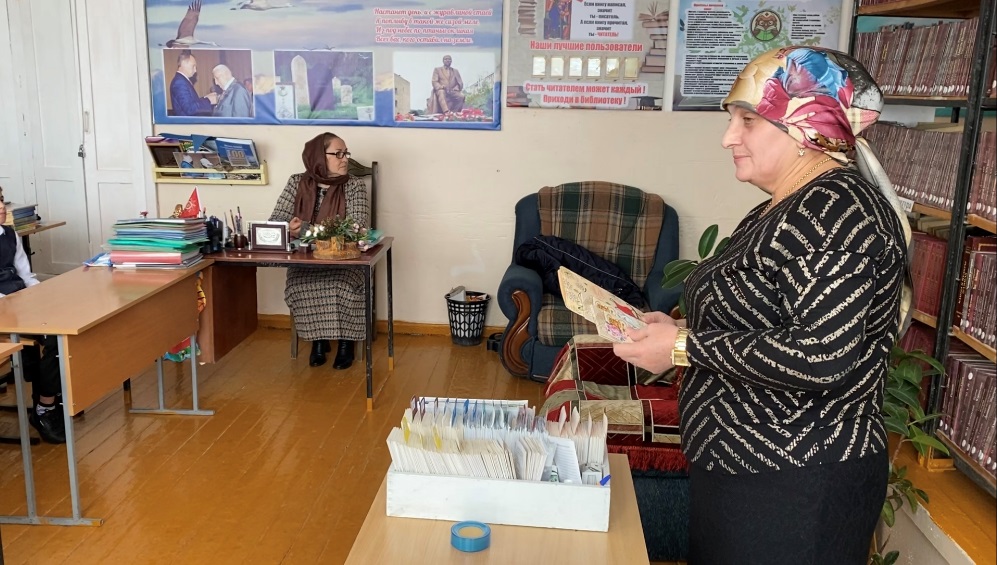 Зухра Магомедовна поблагодарила Диану Башировну за помощь привлечения к читаемости и учащихся 5а класса за активное посещение библиотеки.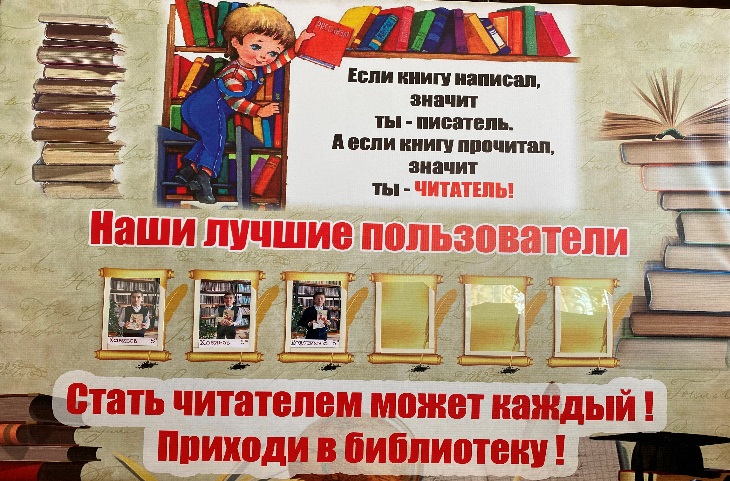 